ПРОЄКТ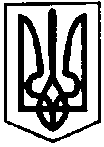 ПЕРВОЗВАНІВСЬКА СІЛЬСЬКА РАДАКРОПИВНИЦЬКОГО РАЙОНУ  КІРОВОГРАДСЬКОЇ ОБЛАСТІ___________ СЕСІЯ ВОСЬМОГО  СКЛИКАННЯРІШЕННЯвід  «__» __________ 20__ року                                                                              № с. ПервозванівкаПро затвердження програми цивільного захисту Первозванівської сільської радина 2021-2023 роки Відповідно  до  пункту 16 частини 1 статті 43 Закону України «Про місцеве самоврядування в Україні», статті 19 Кодексу цивільного захисту України, з метою захисту населення і території Первозванівської сільської ради від надзвичайних ситуацій техногенного та природного характеру, послідовного зниження ризику їх виникнення, підвищення рівня безпеки і захищеності території сільської ради від наслідків таких ситуацій, забезпечення захисту населення, навколишнього природного середовища та населених пунктів від пожеж, підвищення рівня пожежної безпеки та створення сприятливих умов для реалізації державної політики у сфері цивільного захисту, сільська рада ВИРІШИЛА:Затвердити  програму цивільного захисту Первозванівської сільської ради на 2021-2023 роки (далі – Програма) (додається).Координацію роботи та контроль щодо виконання Програми здійснює замовник – комісія з питань техногенно-екологічної безпеки та надзвичайних ситуацій при виконавчому комітеті  Первозванівської сільської ради.Сільський голова                                                               Прасковія  МУДРАК